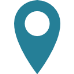 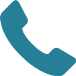 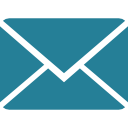 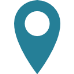 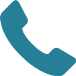 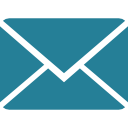 Ismail UZUN44 I rue de la Barre 71200 Le Creusot06 12 24 37 47Isma.uzun61@gmail.comCOMPETENCES✔   Informer et conseiller f(Mission commercial)✔ Organiser (Elaboration du planning)✔ Encadrer (Dans le cadre d’activités sportives)✔ Ecouter (Chargé d’écoute)✔ Rédiger✔ Sens du relationnelRENSEIGNEMENTS COMPLEMENTAIRES✔	Informatique : Environnement✔	Windows pack office (Word, Excel)✔	Né le 6 novembre 1981✔	Marié, 2 enfants✔	Permis B et véhiculeEXPÉRIENCESJuillet 2018 à Févr. 2019 : Chargé d’écouteVITARIS – Le CreusotSep. 2015 à Fév. 2016 : Chauffeur de foursAREVA- Le CreusotNov. À Déc. 2013 : Contrôleur qualitéTurbine Casting – Le CreusotMai 2007 à Oct. 2011 : Commercial sédentaireWinpro- BelfortSept. à Déc. 2006 : Manœuvre en bâtimentDembat- Le CreusotJuin à Juillet 2006 : Vendeur fruits et légumesVente sur le marché – Le CreusotJanv. 2005 à Mai 2006 : Chauffeur de foursAssistant Planning de production AREVA- Le CreusotFORMATIONS2021 : DAQ 2.0 (Dispositif en Amont de la Qualification)APOR Le Creusot2020 : Une formation pour moi, c’est possible !IRFA Le Creusot2003-2004 : Niveau de spécialisation en Transport LogistiqueIUT Chalon sur Saône2002-2003 : Validation DUT Techniques de commercialisationIUT Le Creusot2000-2001 : Validation Baccalauréat option commerceLycée Jean Jaurès Le CreusotLANGUES✔	Anglais (Formation Wall Street Institute) A2✔	Italien A2